ПОЈАШЊЕЊЕ  КОНКУРСНЕ  ДОКУМЕНТАЦИЈЕ  3              за јавну набавку пнеуматика за службена возила - по партијама- ЈН 1/2019	У поступку јавне набавке мале вредности чији је предмет набавка пнеуматика за службена возила - по партијама- ЈН 1/2019, Министарству за рад, запошљавање, борачка и социјална питања, дана 04.02.2019. године, електронском поштом, поднет је  захтев за појашњењем Конкурсне документације.У складу са одредбама чл. 63. ст. 3. и 4. Закона о јавним набавкама („Службени гласник РС“, бр.124/12, 14/2015 и 68/2015), Министарство за рад, запошљавање, борачка и социјална питања,  доставља следећи одговор и појашњава конкурсну документацију:ПИТАЊЕ  :Poštovani,Uvidom u KD, partija 2, letnji i zimski pneumatici, tabele A i B, na dva mesta se traže cene bez PDV-a.(strana 35 i strana 36).Da li će se menjati i te dve strane, s obzirom da je u partiji 1 postoji kolona sa cenama bez PDV-a i sa PDV-omPozdravОДГОВОР  : Наручилац прихвата сугестију Заинтересованог лица у питању је техничка грешка. У складу са тим извршиће се измена Конкурсне документације тако да за Партију 2 – Набавка пнеуматика за службена возила Инспектората за рад у Табели А „Летњи пнеуматици“ на страни 35 од 47 поред  цене по комаду без ПДВ-а, треба да стоји и цена по комаду са ПДВ-ом. Такође на страни 36 од 47 у Табели Б под називом „Зимски пнеуматици“  у табели поред цене по комаду без ПДВ-а треба да стоји и цена по комаду са ПДВ-ом. Измењени делови Конкурсне документације биће објављена на Порталу јавних набавки и интернет страници наручиоца.      КОМИСИЈА ЗА ЈАВНУ НАБАВКУ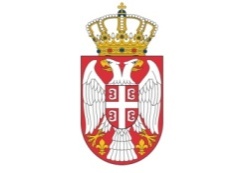 Република Србија МИНИСТАРСТВО ЗА  РАД, ЗАПОШЉАВАЊЕ, БОРАЧКА И СОЦИЈАЛНА ПИТАЊА 